RAMSAY SCHOOL 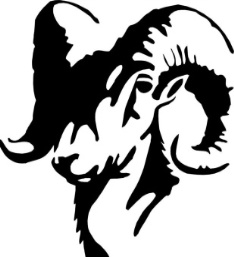 School Board Principal’s Report December 2023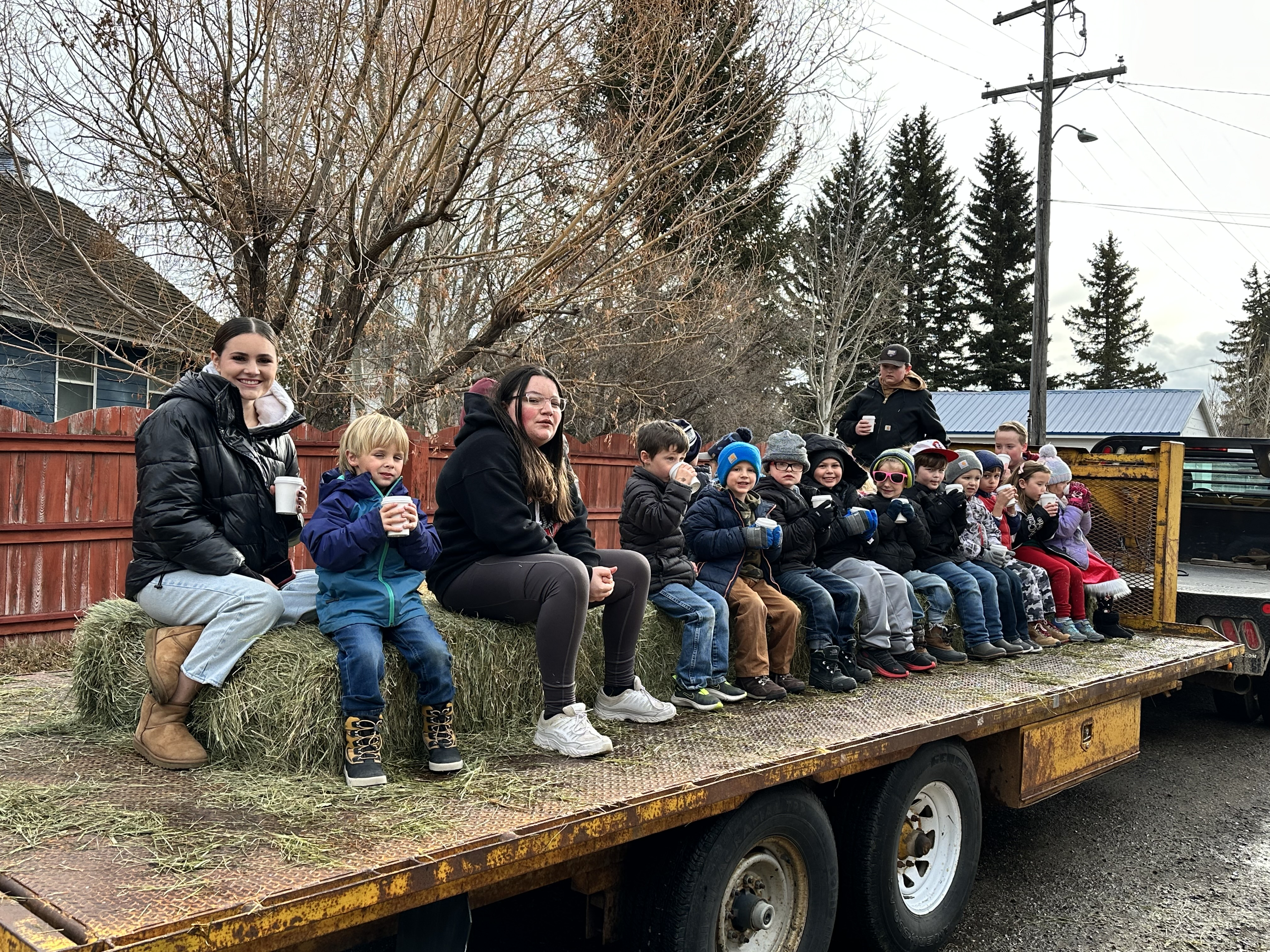 Kindergarten and 7th Grade on the Hayride!!!Enrollment as of December 13, 2023 Kindergarten:  19First Grade: 18Second Grade: 21Third Grade:  23Fourth Grade:  14Fifth Grade:  24Sixth Grade:  23Seventh Grade:  11Eighth Grade:  9Resource:  2TOTAL:   164	UPDATES: Ramsay Park / Butte Parks and Rec Electrical/Water issues - Insurance ClaimAll board members must complete CRISS Training.The 5th/6th Boys Basketball season has begun! starting!The Ramsay Hayride was held on December 7th.  Thank you, Ueland Family!!2nd Quarter Title scoresCOMING EVENTS:Replacement of the Mods/Contractors/Contractor GuidelinesAll staff CRP/First Aid will be held on December 14th.Staff Breakfast will be held on December 19th. Next meeting:  January 10th?    